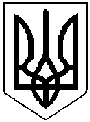 СЕМЕНІВСЬКА РАЙОННА РАДАПОЛТАВСЬКОЇ ОБЛАСТІРІШЕННЯ(дванадцята сесія сьомого скликання)06.12.2016   Про Програму розвитку місцевого самоврядування у Семенівському районі на 2017-2020 рокиКеруючись статтею 43 Закону України «Про місцеве самоврядування в Україні»  та враховуючи рекомендації постійних комісій районної ради,районна рада вирішила:1.Затвердити Програму розвитку місцевого самоврядування у Семенівському районі на 2017-2020 роки  (додаток на 10 аркушах).2.Організацію виконання рішення покласти на виконавчий апарат районної ради, відділ управління майном районної ради, організацію контролю за виконанням - на постійну комісію районної ради з питань бюджету, малого, середнього бізнесу та інвестицій (Черевик Ю.Б.).Голова районної ради                                                                                       В. Юрченко                                                                                                   Додатокдо рішення дванадцятої                                 сесії районної ради                                        сьомого скликання                                             від 06 грудня 2016 р.ПРОГРАМАрозвитку місцевого самоврядування у Семенівському районіна 2017-2020 рокиІ.Загальні положенняПрограма розвитку місцевого самоврядування у Семенівському районі на 2017-2020 роки (далі - Програма) розроблена з метою створення належних умов для реалізації територіальними громадами та  їх представницькими органами   визначених законом прав і повноважень, а  також   спрямована на забезпечення ефективної організації управління, забезпечення подальшого розвитку самоврядування і  запровадження механізму самодостатнього функціонування його суб’єктів. ІІ.	Визначення проблем, на які спрямована ПрограмаСтруктуру місцевого самоврядування Семенівського району  складають районна рада,   об’єднана територіальна громада, та 19 сільських рад. Ключовими  проблемами   органів місцевого самоврядування      в контексті комплексного соціально-економічного розвитку населених пунктів є  фінансове забезпечення, зміцнення матеріальної бази  самоврядування для  оперативного вирішення питань життєдіяльності громад,   відпрацювання  системи  надання населенню  якісних адміністративних,  громадських, житлово- комунальних послуг ,  функціонування об’єктів комунальної власності ,  перспективи розбудови  місцевого господарства,   підтримка та розвиток  культурно-духовних цінностей і традицій.ІІІ. Мета ПрограмиУдосконалення  умов для забезпечення діяльності органів місцевого самоврядування у Семенівському районі, підвищення їх спроможності та ефективності   у вирішенні питань місцевого життя   з  огляду на політику  децентралізації та перерозподілу повноважень і ресурсів.IV.Шляхи і засоби розв’язання проблемВиконання  завдань  в  унісон часу потребує зміцнення матеріально-технічної бази органів місцевого самоврядування,   широкого інформаційного забезпечення депутатів місцевих рад, удосконалення кадрового потенціалу органів місцевого самоврядування,  що і передбачено  заходами Програми   за умови стабільного її фінансування.                                              V.Завдання та заходи ПрограмиЗавдання та заходи Програми спрямовані на підвищення ефективності діяльності органів місцевого самоврядування та їхнього впливу на процеси соціально-економічного й культурного розвитку Семенівського району. Завданнями Програми є:- розвиток кадрового потенціалу та підвищення кваліфікації посадових осіб органів місцевого самоврядування, депутатів; - розвиток активності територіальних громад району; -  організація громадських та соціальних заходів; -  забезпечення майнових засад місцевого самоврядування.VI.Фінансове забезпечення ПрограмиФінансування Програми здійснюється відповідно до чинного законодавства України за рахунок коштів місцевих бюджетів, інших джерел, не заборонених чинним законодавством.VII.Очікувані результатиРеалізація заходів Програми дозволить:підвищити рівень фахової підготовки посадових осіб органів місцевого самоврядування, депутатів місцевих рад;створити систему науково-методичної допомоги органам місцевого самоврядування в підготовці проектів та програм розвитку територій;упровадити інноваційний підхід до вирішення питань розвитку території з боку органів місцевого самоврядування;підвищити якість  надання адміністративних та громадських послуг населенню відповідної території;підвищити рівень інформованості громадян про діяльність органів місцевого самоврядування, роботу депутатів;вивчити, узагальнити та поширити передовий досвід діяльності органів місцевого самоврядування у вирішенні проблемних питань розвитку місцевих громад;створити прозору систему для прийняття управлінських рішень органами місцевого самоврядування, підвищити довіру населення до органів місцевого самоврядування;забезпечити належне інформування посадових осіб місцевого самоврядування та депутатів;вивчити громадську думку з актуальних питань розвитку територій;пропагувати здоровий спосіб життя, заохочувати депутатів до активного заняття спортом;забезпечити висвітлення діяльності органів місцевого самоврядування;забезпечити належні умови роботи для депутатів, працівників органів виконавчої влади та виконавчого апарату районної ради;підвищити ефективність використання майна спільної власності територіальних громад району.VIII.Організація виконання і контроль за виконанням ПрограмиОрганізацію виконання Програми забезпечує виконавчий апарат районної ради, відділ управління майном районної ради.Контроль за виконанням заходів Програми здійснює постійна комісія районної ради з питань  бюджетно-фінансової та інвестиційної діяльності..Заходи Програми розвитку місцевого самоврядування у Семенівському районі на 2017- 2020 рокиРОЗДІЛ І.РОЗВИТОК КАДРОВОГО ПОТЕНЦІАЛУ ТА ПІДВИЩЕННЯ КВАЛІФІКАЦІЇ ПОСАДОВИХ ОСІБ ОРГАНІВ МІСЦЕВОГО САМОВРЯДУВАННЯ, ДЕПУТАТІВ МІСЦЕВИХ РАДРОЗДІЛ ІІ.РОЗВИТОК АКТИВНОСТІ ТЕРИТОРІАЛЬНИХ ГРОМАД РАЙОНУРОЗДІЛ ІІІ.ОРГАНІЗАЦІЯ ГРОМАДСЬКИХ ТА СОЦІАЛЬНИХ ЗАХОДІВРОЗДІЛ IVЗАБЕЗПЕЧЕННЯ МАЙНОВИХ ЗАСАД МІСЦЕВОГО САМОВРЯДУВАННЯРОЗДІЛ V.ЗАБЕЗПЕЧЕННЯ ДЕЛЕГОВАНИХ ПОВНОВАЖЕНЬ РАЙДЕРЖАДМІНІСТРАЦІЇКеруючий справамирайонної ради                                                                                                                                                                                 Ю.Черевик              ПАСПОРТ                Програми розвитку місцевого самоврядування                   у Семенівському районі на 2017-2020 рокиІніціатор розроблення Програми : Семенівська районна рада.Розробник Програми: виконавчий апарат Семенівської районної ради.Учасники Програми: Семенівська районна рада, відділ управління майном районної ради, районна державна адміністрація (структурні підрозділи), сільські та селищна ради.Термін реалізації Програми: 2017-2020 роки.Етапи фінансування Програми: щорічно.Перелік бюджетів, які беруть участь у виконанні Програми: місцеві бюджети (районний, об’єднаної територіальної громади, сільські).Прогнозні обсяги фінансування: обсяг фінансування Програми визначається щороку у межах наявного фінансового ресурсу місцевих бюджетів та надходжень з інших джерел, не заборонених законодавством, відповідно до запланованих заходів.№Перелік заходів ПрограмиСтроки виконанняВиконавціДжерела фінансуванняОрієнтовні обсяги фінансових ресурсів, тис.грн., у тому числі за рокамиОчікувані результати1Науково-методичне забезпечення діяльності органів місцевого самоврядування району та участі у міжнародних, всеукраїнському й обласному конкурсах проектів та програм розвитку місцевого самоврядуванняЩорокуСеменівська районна рада, районний ресурсний центр громадРайонний бюджетУ межах кошторисних видатківСтворення системи науково-методичної допомоги органам місцевого самоврядування в підготовці проектів та програм розвитку територій2Розроблення та проведення навчально- методичних тренінгів, семінарів, ділових ігор тощо, спрямованих на підвищення професіоналізму представників органів місцевого самоврядування та впровадження успішного досвіду розвитку територійЩорокуСеменівська районна радаРайонний бюджетУ межах кошторисних видатківПідвищення професіоналізму посадових осіб місцевого самоврядування та впровадження ефективних моделей розвитку територій3Проведення конкурсу «Кращий за професією» серед посадових осіб органів місцевого самоврядування районуЩорокуСеменівська районна радаРайонний бюджетУ межах кошторисних видатківПідвищення престижності професії та професіоналізму посадових осіб місцевого самоврядування району4Започаткування інтерактивного опитування населення щодо розвитку територіальних громадЩорокуСеменівська районна радаРайонний бюджетУ межахкошториснихвидатківВивчення громадської думки1Сприяння розвитку органів самоорганізації населенняЩорокуСеменівська районна радаРайонний бюджетУ межахкошториснихвидатківЗалучення населення до управління розвитком територій, підвищення рівня громадської  активності2Підтримка та співфінансування міжнародних, Всеукраїнських, обласних проектів розвитку місцевого самоврядування та проектів міжнародної співпраці територіальних громадЩорокуРайонна,селищна,сільські ради району,організації партнери проектівРайонний, селищний,сільські бюджети,грантові кошти та інші джерелаВідповідно до рішень сесій місцевих рад у межах кошторисних видатків.Забезпечення розвитку територіальних громад району1Урочисті заходи з нагоди загальнодержавних свят, пам’ятних дат, урочистості з нагоди Дня місцевого самоврядуванняЩорокуСеменівська районна  радаРайонний бюджетУ межахкошториснихвидатківПідвищення рівня інформованості громадян про діяльність органів місцевого самоврядування2Організація та проведення  районного конкурсу щодо визначення кращих за професійною ознакою та присвоєння звання«Людина року» в розрізі номінацій.ЩорокуСеменівська районна  радаРайонний бюджетУ межахкошториснихвидатківВисвітлення діяльності  кращих представників територіальних громад в різних напрямах суспільно-економічного життя .3Сплата членських і цільових внесків до Української Асоціації районних та обласних рад , Полтавської обласної Асоціації органів місцевого самоврядуванняЩорокуСеменівська районна  радаРайонний бюджетУ межахкошториснихвидатківВивчення, узагальнення та поширення передового вітчизняного досвіду діяльності органів місцевого самоврядування4Окремі заходи на виконання розпоряджень та доручень голови районної ради, проведення «круглих столів», засідань Координаційної ради з питань місцевого самоврядування при голові районної ради, дорадчих органів, створених у районній раді або за її участюЩорокуСеменівська районна  радаРайонний бюджетПрезентація інвестиційного та економічного потенціалу району.5Висвітлення діяльності депутатів районної ради у засобах масової інформації та кращих практик діяльності територіальних громад районуЩорокуСеменівська районна  радаРайонний бюджетСтворення прозорої системи для прийняття управлінських рішень органами місцевого самоврядування.6Участь депутатського корпусу, посадових осіб місцевого самоврядування у вивченні, узагальненні та впровадженні вітчизняного досвіду розвитку місцевого самоврядування, здійснення робочих поїздок, візитів делегацій від Семенівського району до інших областей та районівЩорокуСеменівська районна  радаРайонний бюджетВивчення та поширення позитивного вітчизняного  досвіду у вирішенні проблемних питань розвитку місцевих громад7Відзначення грамотами, дипломами, подяками, цінними подарунками, іншими заохоченнями з нагоди професійних, державних свят, пам’ятних дат та значний внесок у розвиток місцевого самоврядуванняЩорокуСеменівська районна  радаРайонний бюджетПоширення позитивного досвіду діяльності органів місцевого самоврядування всіх рівнів, мотивація професійної діяльності8Організація спортивних змагань серед депутатів та працівників органів місцевого самоврядування району,  участь в обласній спартакіаді органів місцевого самоврядуванняЩорокуСеменівська районна  радаРайонний бюджетПропаганда здорового способу життя, заохочення депутатів до активного заняття спортом11Утримання в належному санітарно- технічному стані адміністративної будівлі районної ради з прилеглою земельною ділянкою ЩорокуСеменівська районна  рада, відділ управління майномСеменівська районна  рада, відділ управління майномРайонний бюджетРайонний бюджетУ межах кошторисних видатківУ межах кошторисних видатківЗабезпечення належних умов роботи для працівників виконавчої влади та районної ради. Придбання садової техніки, інвентаря, електроінструментів, обладнання, будівельних матеріалів,  виробів та іншеЗабезпечення належних умов роботи для працівників виконавчої влади та районної ради. Придбання садової техніки, інвентаря, електроінструментів, обладнання, будівельних матеріалів,  виробів та інше22Поліпшення матеріально-технічної бази об’єктів, підприємств,установ що є спільною власністю територіальних громад району,  забезпечення їх безперебійного функціонування та збереження комунального майна ЩорокуСеменівська районна  рада, відділ управління майном, КП «Семенівський райкомунгосп»Семенівська районна  рада, відділ управління майном, КП «Семенівський райкомунгосп»Районний бюджетРайонний бюджетУ межах кошторисних видатківУ межах кошторисних видатків Збереження комунального майна та поліпшення матерільно-технічної бази комунальних закладів району Збереження комунального майна та поліпшення матерільно-технічної бази комунальних закладів району33Зміцнення матеріально-технічної бази районної ради для здійснення виконавчим апаратом функціональних обов’язків щодо забезпечення роботи депутатів ЩорокуСеменівська районна  рада, відділ управління майномСеменівська районна  рада, відділ управління майномРайонний бюджетРайонний бюджетУ межах кошторисних видатківУ межах кошторисних видатківПокращення умов роботи та удосконалення співпраці депутатів  і працівників виконавчого апарату  районної радиПокращення умов роботи та удосконалення співпраці депутатів  і працівників виконавчого апарату  районної ради44Виготовлення проектно-кошторисної документації, технічної документації, замовлення технічної документації в БТІ на об’єкти нерухомості, які знаходяться у спільній власності територіальних громад районуЩорокуСеменівська районна  рада, відділ управління майномСеменівська районна  рада, відділ управління майномРайонний бюджетРайонний бюджетУ межах кошторисних видатківУ межах кошторисних видатківОтримання технічної та проектно-кошторисної документації на об’єкти нерухомості, які знаходяться в межах спільної власності територіальних громад районуОтримання технічної та проектно-кошторисної документації на об’єкти нерухомості, які знаходяться в межах спільної власності територіальних громад району55Проведення реєстрації об’єктів нерухомості та отримання відповідних документів з Державного реєстру речових прав на нерухоме майно, Єдиного реєстру заборон відчуження об’єктів нерухомого майна ЩорокуСеменівська районна рада, відділ управління майном районної радиСеменівська районна рада, відділ управління майном районної радиРайонний бюджетРайонний бюджетУ межахкошториснихвидатківУ межахкошториснихвидатківУзаконення об’єктів нерухомості територіальних громад району, реєстрація цих об’єктів в Державному реєстрі за територіальними громадами районуУзаконення об’єктів нерухомості територіальних громад району, реєстрація цих об’єктів в Державному реєстрі за територіальними громадами району66Виготовлення технічної документації із землеустрою щодо встановлення меж земельної ділянки в натурі (на місцевості), впорядкування земельних відносин, реєстрація земельних ділянок, якими користуються суб’єкти спільної власності територіальних громад сіл, селища району ЩорокуСеменівська районна рада, відділ управління майном районної радиСеменівська районна рада, відділ управління майном районної радиРайонний бюджетРайонний бюджетУ межахкошториснихвидатківУ межахкошториснихвидатківРеєстрація земельних ділянок, якими користуються суб’єкти спільної власності територіальних громад районуРеєстрація земельних ділянок, якими користуються суб’єкти спільної власності територіальних громад району77Виготовлення незалежних оцінок об’єктів спільної власності територіальних громад сіл, селища району та рецензій на звіт ЩорокуСеменівська районна рада, відділ управління майном районної радиСеменівська районна рада, відділ управління майном районної радиРайонний бюджетРайонний бюджетУ межахкошториснихвидатківУ межахкошториснихвидатківВизначення ринкової (справедливої) вартості відповідних об’єктів спільної власностіВизначення ринкової (справедливої) вартості відповідних об’єктів спільної власності88Фінансування послуг по зберіганню,  охороні та ліквідації об’єктів спільної власності територіальних громад сіл, селища,району ЩорокуСеменівська районна рада, відділ управління майном районної ради, комунальні підприємства, установи та організації  Семенівська районна рада, відділ управління майном районної ради, комунальні підприємства, установи та організації  Районний бюджетРайонний бюджетУ межахкошториснихвидатківУ межахкошториснихвидатківУтримання об’єктів спільної власності в належному стані та їх ліквідаціяУтримання об’єктів спільної власності в належному стані та їх ліквідація99Розміщення інформаційних повідомлень щодо управління майном, приватизації, оренди, проведення конкурсів тощо в засобах масової інформаціїЩорокуСеменівська районна рада Семенівська районна рада Районний бюджетРайонний бюджетУ межахкошториснихвидатківУ межахкошториснихвидатківОприлюднення інформації щодо майна територіальних громад районуОприлюднення інформації щодо майна територіальних громад району1010Проведення експертної грошової оцінки земельних ділянок для продажу громадянам і юридичним особамЩорокуСеменівська районна рада, відділ управління майном районної радиСеменівська районна рада, відділ управління майном районної радиРайонний бюджет, за рахунок внесеного покупцем авансуРайонний бюджет, за рахунок внесеного покупцем авансуУ межах    кошторисних видатківУ межах    кошторисних видатківВизначення експертної оцінки земельних ділянок, якими користуються суб’єкти спільної власності територіальних громад районуВизначення експертної оцінки земельних ділянок, якими користуються суб’єкти спільної власності територіальних громад району11Проведення експертизи проектно-кошторисної документації на будівництво, капітальний ремонт, реконструкцію об’єктів спільної власності та отримання експертного звітуПроведення експертизи проектно-кошторисної документації на будівництво, капітальний ремонт, реконструкцію об’єктів спільної власності та отримання експертного звітуЩорокуЩорокуСеменівська районна рада, відділ управління майном районної радиСеменівська районна рада, відділ управління майном районної радиРайонний бюджетРайонний бюджетУ межах кошторисних видатківУ межах кошторисних видатківВстановлення відповідності пректно-кошторисної документації вимогам правил визначення вартості будівництва та обсягів робітВстановлення відповідності пректно-кошторисної документації вимогам правил визначення вартості будівництва та обсягів робіт1Виконання райдержадміністрацією делегованих повноважень районної ради та забезпечення належних умов роботи працівниківЩорокуРайонна державна адміністрація, структурні підрозділи райдержадміністраціїРайонний бюджетВ межах кошторисних призначеньЗабезпечення виконання делегованих повноважень райдержадміністрацією та її структурними підрозділами (оплата електроенергії, послуги зв’язку, оплата бухгалтерських програм, придбання канцтоварів та інше).